 Innovation en agroécologie et impacts sur le climat : un réussite belfortaine 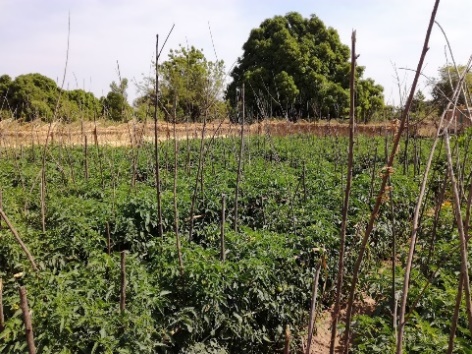 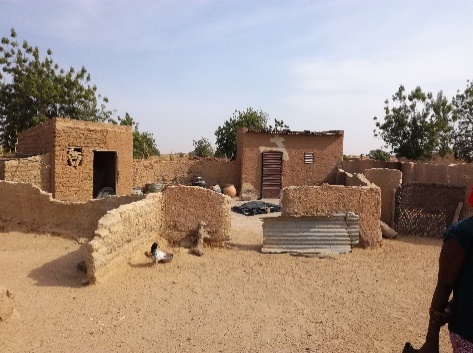 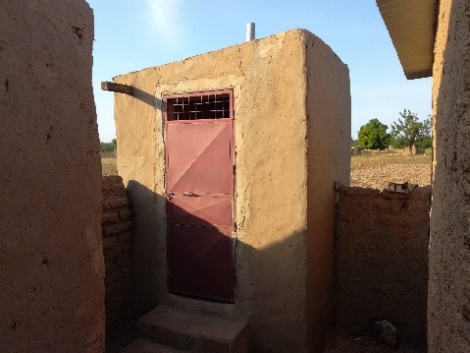 		Vendredi 3 décembre 2021		Lundi 6 décembre 2021Mardi 7 décembre 2021Conférence au Centre Novotel AtriaPublic : Experts (développement, agronomie, environnement, assainissement, etc.), collectivités françaises, partenaires et experts internationaux (pays : Suisse, Allemagne, Belgique, Suède, Finlande, Burkina-Faso, etc.), entreprises et acteurs financiers du green business.18h30 - 20h15Table ronde animée par Vincent ROUIRE, directeur de la Maison départementale de l’environnement en partenariat avec l’association IDEEUPLes toilettes sèches ont-elles un avenir ?Informations et renseignements sur le site : www.ideeup.org.Et en suivant le lien : Table ronde : Les toilettes sèches ont-elles un avenir ? - Découvrir les activités au programme de l'Université Populaire de Belfort IDEEUPIntervenants :Ali BENADIR, Directeur technique SanisphèreEric KABRÉ, Formateur Koassanga au Burkina FasoPublic : Tout public10h00 – 12h00Atelier : Conseil Départemental du Territoire de BelfortPrésentation et utilisation des urines et des fèces en agriculturePédologie et agriculture14h30 - 16h30Réunion du Groupe Pays-Burkina Faso – Salle d’Honneur de l’hôtel de ville Public cible : collectivités territorialesA partir de 18h30Soirée de Gala 18h30Visite virtuelle du musée d’histoire de Belfort19h30Cocktail dinatoire au restaurant de la Citadelle8h15 – 9h00 Accueil café  Accueil des participants9h00 – 9h20Ouverture de la conférence plénière par les élus des collectivités belfortaines9h20 – 9h30 Modérateur : Henri Rouillé d’Orfeuil Annonce du programme de la journée et des modalités de participation9h30 – 9h50 Début de la conférence avec :Film introduction thématiques conférence et enjeux du Sahel (3/4 minutes) Présentation d'une "méthode innovante de résolution des problèmes complexes" par l’association Koassanga (10-15mins) Intervenant : Raphaël Ballério9h50 – 10h35Présentation du processus de mise en sécurité alimentaire    - Présentation des latrines familiales et de l’assainissement écologique (économie circulaire) : impacts et résultatsIntervenants : Raphaël Ballério (association Koassanga), Édith Godfroy, Jules Gibrien (collectivités belfortaines)Etienne Nikiéma (technicien du Bureau National des Sols au Burkina Faso)Guillaume Ouattara (technicien du Bureau National des Sols au Burkina Faso)10h35 – 11h0011h00 – 11h20Questions - réponses (25mins)Pause boissons11h20 – 12h05Suite de la présentation du processus12h05 – 12h30Questions - réponses (25mins)12h30 – 14h00Cocktail déjeunatoire14h00 – 15h1515h15 – 16h30Organisation sociale  Présentation des impacts du projet : Système de pilotage des projets, organisation apprenante, intelligence collective, équité sociale.Intervenante :Marie-Thérèse Robert (conseillère municipale déléguée chargée des relations internationales)Enjeux et perspectives : Mise à l’échelle  Présentation des perspectives dont séquestration carbone Intervenant : Sori Sélé (ex. directeur du laboratoire Bunasols)16h30 – 17h00Clôture de la conférence : Maire de Belfort, Président CD90, Henri Rouillé d’Orfeuil